1. Odredi nepoznati deljenik. X : 200 = 438 60086 0009 6009 600 86 000 8 600 86 6002. Ako je proizvod najveći četvorocifreni broj, a prvi činilac 3, drugi činilac je broj:3 3339 9901 99930 0003. Koji broj treba smanjiti 7 puta da bi dobili zbir brojeva 630 i 370 ?49 00070 0007 0004 9004. Za koliko treba umanjiti trostruku vrednost broja 2 500 da bi razlika bila 1?7 9997 5017 4992 4995. Zbir dva broja je 39 000. Prvi sabirak je količnik brojeva 42 000 i 6. Odedi drugi sabirak.38 30031 33032 00023 7006. Koliko puta treba smanjiti polovinu broja 9 000 da bi količnik bio 3 ?1 5003 00015015 0007. Odaberi jednačinu u kojoj je nepoznati deljenik.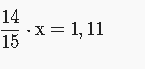 0,99:x=0,3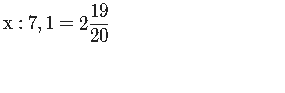 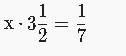 8. U jednoj od datih jednačina rešenje nije broj 3. Koja je to jednačina?1.		  2.		     3.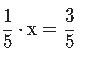 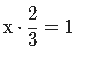 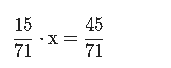 9. 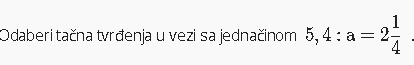 a=5,4:2,25Nepoznata ne sme imati vrednost 0.U jednačini je nepoznata deljenik.10.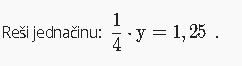 y=15y=9y=5y=811. Odaberi nejednačinu u kojoj je nepoznata delilac.z:0,1>001z:45,1>0,001z:0,1>0,0010,216:z≥112. U jednoj od nejednačina skupu rešenja ne sme pripadati nula. Koja je to nejednačina?1.		      2.			3.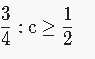 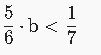 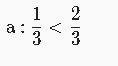 13. Odredi najveći prirodan broj koji je rešenje nejednačine 4,2:x>0,7 .76510